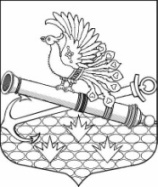 МЕСТНАЯ АДМИНИСТРАЦИЯМУНИЦИПАЛЬНОГО ОБРАЗОВАНИЯ МУНИЦИПАЛЬНЫЙ ОКРУГ ОБУХОВСКИЙ ПОСТАНОВЛЕНИЕг. Санкт-ПетербургОБ УТВЕРЖДЕНИИ ВЕДОМСТВЕННОЙ ЦЕЛЕВОЙ ПРОГРАММЫ НА 2019 ГОДУЧАСТИЕ В ОРГАНИЗАЦИИ И ФИНАНСИРОВАНИИ ОПЛАЧИВАЕМЫХ ОБЩЕСТВЕННЫХ РАБОТ ИВРЕМЕННОГО ТРУДОУСТРОЙСТВА ОТДЕЛЬНЫХ КАТЕГОРИЙ ГРАЖДАН В целях реализации пп. 30 п.1 ст. 10 Закона Санкт-Петербурга от 23.09.2009г. № 420-79 «Об организации местного самоуправления в Санкт-Петербурге», Местная администрация ПОСТАНОВЛЯЕТ:1. Утвердить  ведомственную целевую программу  на 2019 год «Участие в организации и финансировании оплачиваемых общественных работ и временного трудоустройства отдельных категорий граждан» согласно приложению к настоящему постановлению.2. Контроль за исполнением настоящего постановления оставляю за собой. Глава Местной администрации                                                                   Семенов М.Е.Приложениек постановлению МА МО МО Обуховский от 10.09.2018  № 56ВЕДОМСТВЕННАЯ ЦЕЛЕВАЯ  ПРОГРАММА НА 2019 ГОДУЧАСТИЕ В ОРГАНИЗАЦИИ И ФИНАНСИРОВАНИИ ОПЛАЧИВАЕМЫХ ОБЩЕСТВЕННЫХ РАБОТ И ВРЕМЕННОГО ТРУДОУСТРОЙСТВА ОТДЕЛЬНЫХ КАТЕГОРИЙ ГРАЖДАН  Паспорт ВЕДОМСТВЕННОЙ ЦЕЛЕВОЙ ПРОГРАММЫПЛАН РЕАЛИЗАЦИИ ВЕДОМСТВЕННОЙ ЦЕЛЕВОЙ ПРОГРАММЫОБОСНОВАНИЕ И РАСЧЕТЫ НЕОБХОДИМОГО ОБЪЕМА ФИНАНСИРОВАНИЯ ПРОГРАММЫ«Участие в проведении оплачиваемых общественных работ и временного трудоустройства отдельных категорий граждан на территории МО МО Обуховский» целевые статьи:    951 0401 51002 0 010 0 (несовершеннолетние)          951 0401  51001 0 010 0 (взрослые)Норматив на организацию трудоустройства  1 чел. рассчитан   Комитетом по труду и занятости населения Санкт-Петербурга (смета) 10.09.2018№ 561.Наименование программыУчастие в организации и финансировании оплачиваемых общественных работ и временного трудоустройства отдельных категорий граждан 2.Правовые основания разработки программы:пп. 30 п.1 ст. 10 Закона Санкт-Петербурга от 23.09.2009г. № 420-79 «Об организации местного самоуправления в Санкт-Петербурге», Устав Муниципального образования муниципальный округ Обуховский.3.Реализуемый вопрос местного значения«участие в организации и финансировании:проведения оплачиваемых общественных работ;временного трудоустройства несовершеннолетних в возрасте от 14 до 18 лет в свободное от учебы время, безработных граждан, испытывающих трудности в поиске работы, безработных граждан в возрасте от 18 до 20 лет, имеющих среднее профессиональное образование и ищущих работу впервые;ярмарок вакансий и учебных рабочих мест».4.Разработчик программы:Местная администрация Муниципального образования муниципальный округ Обуховский5.Основные цели  и задачи программы:-  обеспечение временной занятости несовершеннолетних и лиц, испытывающих трудности в поиске работы, путем организация временных рабочих мест (совместно с органами службы занятости);	-  удовлетворение потребностей территорий и организаций в выполнении работ, носящих временный или сезонный характер;
- сохранение мотивации к труду у лиц, имеющих длительный перерыв в работе или не имеющих опыта работы.6.Срок реализации программы2019 год. 7.Источники финансирования программыместный бюджет МО МО Обуховский8.Объем финансирования программы (в рублях)165,19.Ожидаемые конечные результаты реализации программы- социально полезная направленность и  дополнительная социальная поддержка граждан, ищущих работу;
- материальная поддержка временно неработающих жителей округа.10.Ожидаемая численность участников, задействованных в мероприятиях 12 чел.№п/пнаименование мероприятияСрокиисполненияНатуральный показатель-количествоучастников(чел.)Денежный показатель    (тыс. руб.)1.Организация временного трудоустройства несовершеннолетних в возрасте от 14 до 18 лет, в свободное от учебы время, проживающих на территории округа в свободное от учёбы время. 2-4 квартал565,02Организация временного трудоустройства граждан, испытывающих трудности в поиске работы, проживающих на территории округа2-4 квартал7100,1ИТОГО165,1№ п/пнаименование мероприятияпланируемое количество участников (чел.)стоимость1 рабочего места, ( тыс.руб. )общая сумма, тыс. руб.1.Организация временного трудоустройства несовершеннолетних в возрасте от 14 до 18 лет, в свободное от учебы время, проживающих на территории округа(целевая статья    51002 0 010 0)513,065,02Организация временного трудоустройства безработных  граждан, испытывающих трудности в поиске работы, проживающих на территории округа(целевая статья: 51001 0010 0)                                  714,3100,1ИТОГО165,1